Quiz für Unerschrockene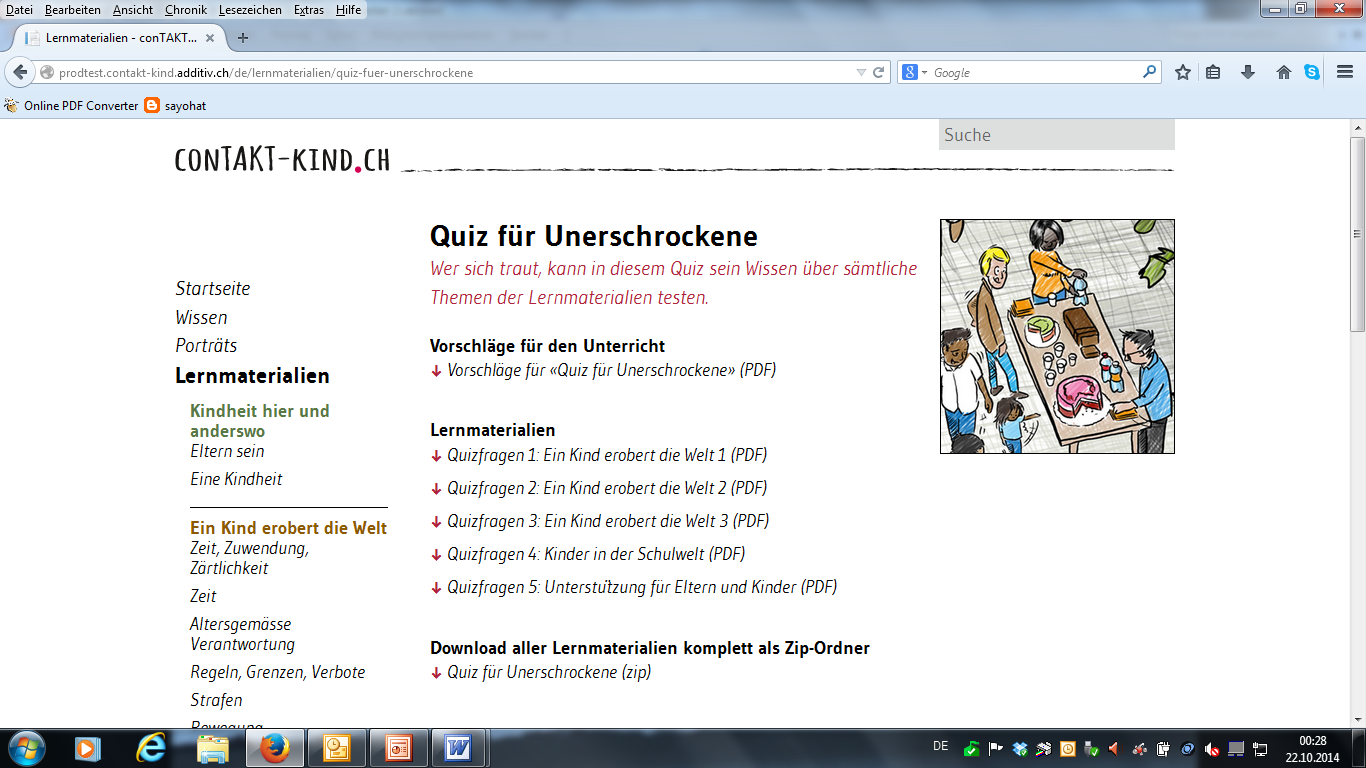 50 Fragen und Antworten zum Beantworten und Diskutieren,allein, zu zweit oder in einer Gruppe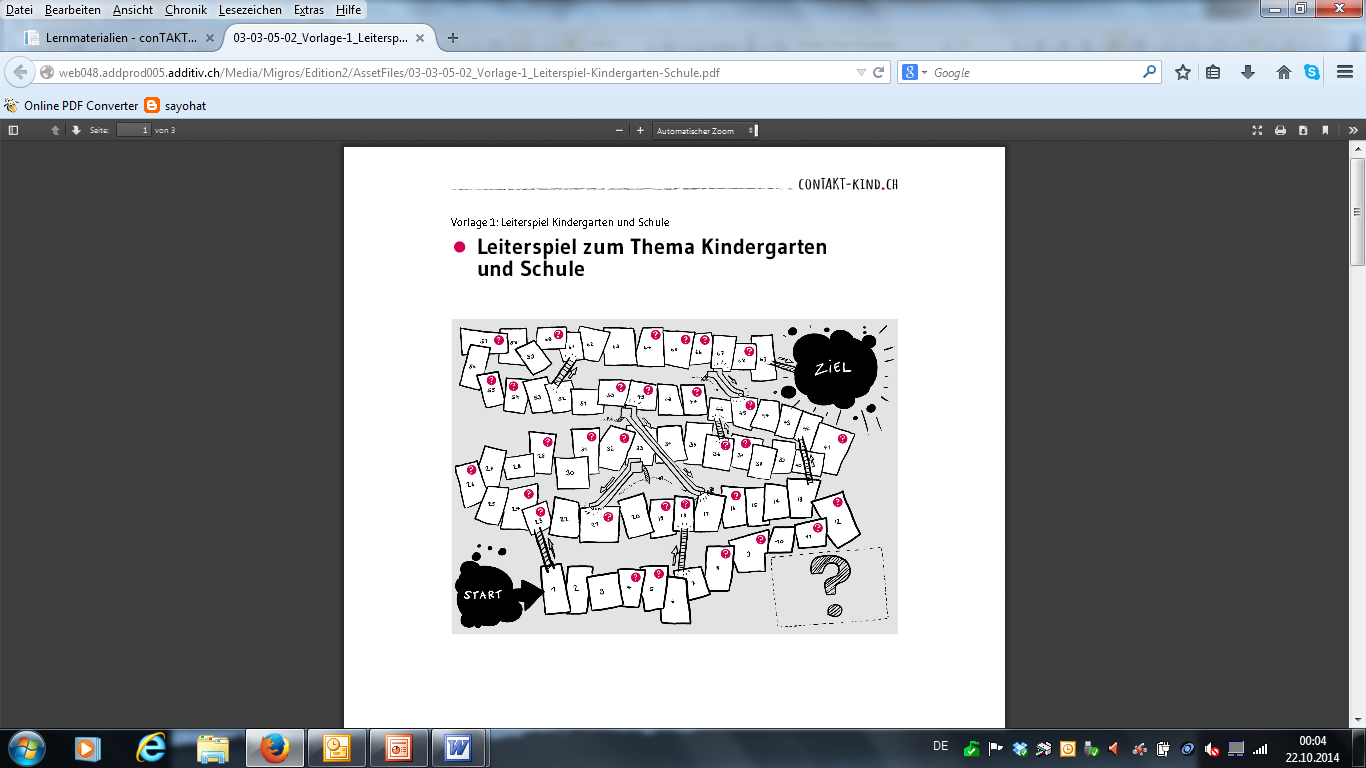 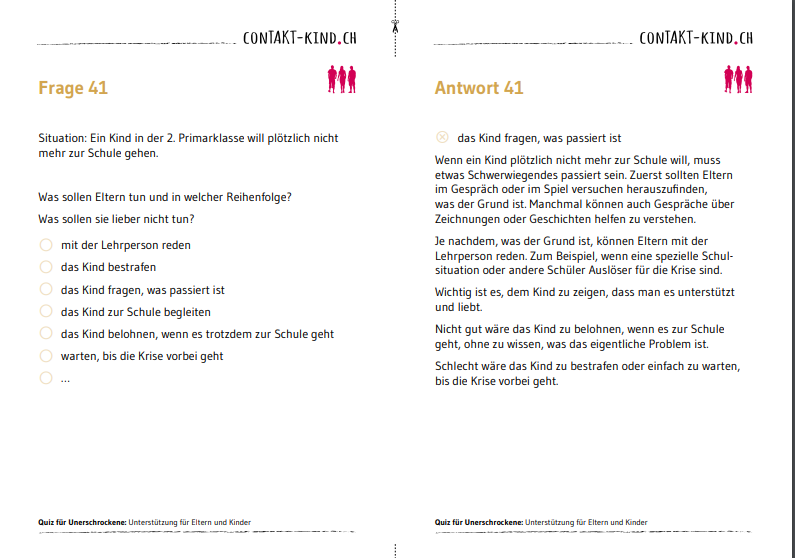 